Form A: Request for translating ESPE patient information leaflets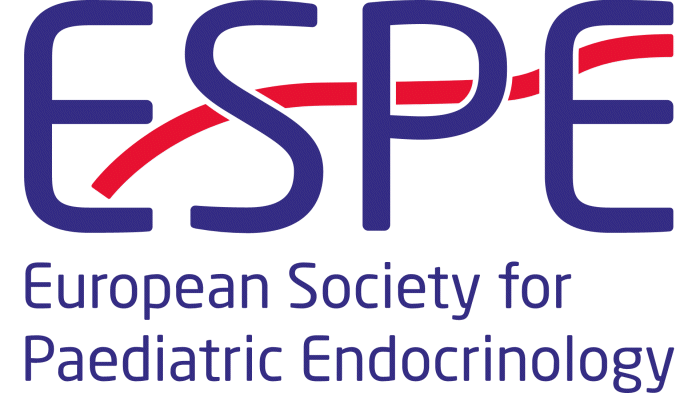 Completed form to be sent to: espe@mci-group.com  Applicant contact detailsApplicant contact detailsFull nameTitleInstituteWork addressEmailMobile numberESPE Member since (mm/yyyy)Patient Information leaflet detailsPatient Information leaflet detailsDesired translated languageTitle of the ESPE document(s) to be translatedTitle of the ESPE document(s) to be translated(e.g. Type 2 diabetes and obesity Easy read)Will you translate it yourself?Yes  No If answered “No”, who will translate it?If answered “No”, who will translate it?(Please provide the full name and designation)Local paediatric endocrine societyLocal paediatric endocrine society(Please provide the name of your local society) Translated document must be approved by the local paediatric endocrine society before endorsing it by ESPETranslated document must be approved by the local paediatric endocrine society before endorsing it by ESPEYes, I acknowledge that SignatureDate 